Medical examination report for a Group 2 (bus or lorry) licence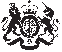 For advice on how to fill in this form, read the leaflet INF4D available at www.gov.uk/reapply-driving-licence-medical-condition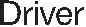 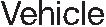 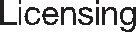 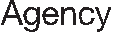 Please use black ink when you fill in this report.D4Applicants: you must fill in all grey sections of this report. This includes the section below, your full name and date of birth at the end of each page and the declaration on page 8.Important: This report is only valid for 4 months from date of examination.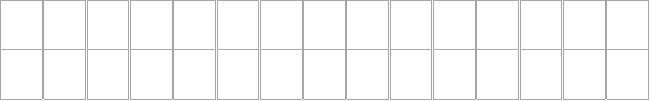 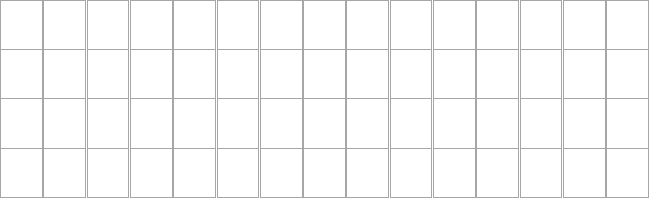 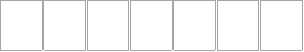 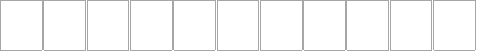 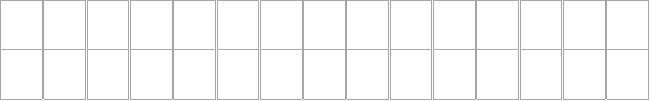 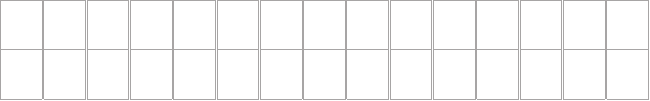 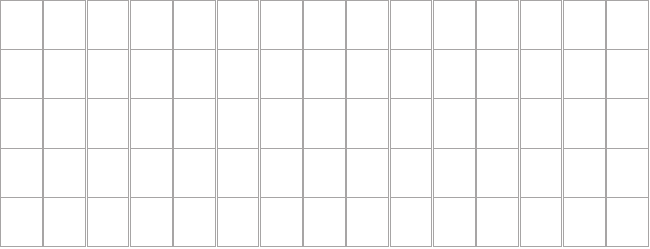 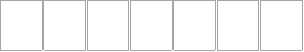 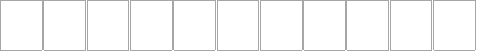 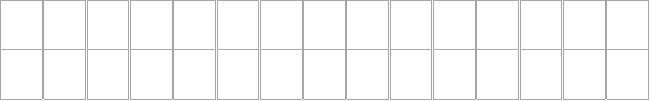 NameMedical professionals must fill in all green sections on this report.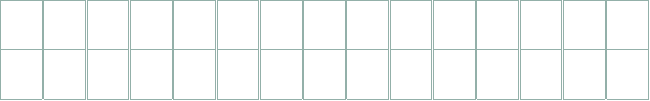 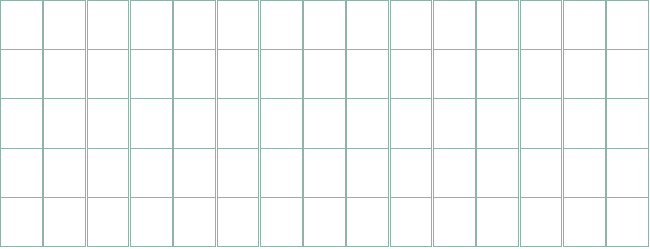 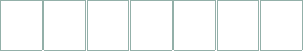 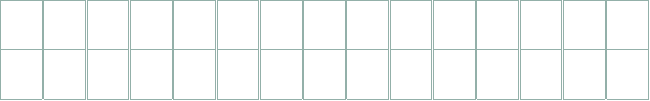 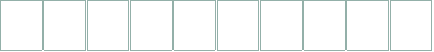 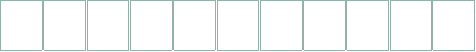 Important information for doctors carrying out examinations.Before you fill in this report, you must check the applicant’s identity and decide if you are able to fill in the Vision assessment on page 2. If you are unable to do this, you must inform the applicant that they will need to ask an optician or optometrist to fill in the Vision assessment.Date of birthAddressExamining medical professional Y	NameHas a company employed you or booked you to carry out this examination?Yes ■No ■PostcodeContact numberIf Yes, you must give the company’s details below.If ‘No’, you must give your practice address details below. (Refer to section C of INF4D.)Company or practice addressEmail addressDate first licensed to drive a bus or lorry YIf you do not want to receive survey invitations by email from DVLA, please tick box ■Your doctor’s details (only fill in if different from examining doctor’s details)GP’s namePostcodeCompany or practice contact numberCompany or practice email addressGMC registration number Practice addressI can confirm that I have checked the applicant’s documents to prove their identity.Signature of examining doctorApplicant’s weight (kg)	Applicant’s height (cm)PostcodeContact number	Number of alcohol units consumed each weekUnits per weekEmail address	Does the applicant smoke?Do you have access to the applicant’s full medical record?Yes ■No ■Yes ■No ■Important: Signatures must be provided at the end of this report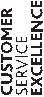 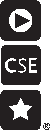 1	7/21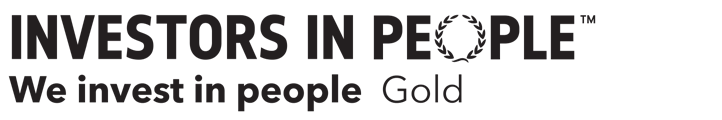 Medical examination report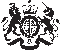 Vision assessment	D4 To be filled in by an optician, optometrist or doctor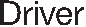 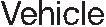 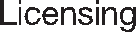 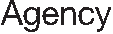 1. Please confirm (✓) the scale you are using to express the applicant’s visual acuities.Snellen	Snellen expressed as a decimal	LogMAR2. The visual acuity standard for Group 2 driving is at least 6/7.5 in one eye and at least 6/60 in the other.(a) Please provide uncorrected visual acuities for each eye. Snellen readings with a plus (+) or minus (-) are not acceptable. If 6/7.5, 6/60 standard is not met, the applicant may need5. Does the applicant report symptoms of any of the following that impairs their ability to drive?Please indicate below and give full details in Q7 below.(a) Intolerance to glare (causing incapacity rather than discomfort) and/or(b) Impaired contrast sensitivity and/or(c) Impaired twilight visionYes No ■ ■■■further assessment by an optician.R	L	Yes No(b) Are corrective lenses worn for driving?	■ ■ If No, go to Q3.6. Does the applicant have any other ophthalmic condition affecting their visual acuity or visual field?If Yes, please give full details in Q7 below.Yes No ■ ■If Yes, please provide the visual acuities using the correction worn for driving. Snellen readings with a plus (+) or minus (-) are not acceptable.If 6/7.5, 6/60 standard is not met, the applicant may need further assessment by an optician.7. Details or additional informationR	L(c) What kind of corrective lenses are worn to meet this standard?Glasses ■ Contact lenses ■ Both together ■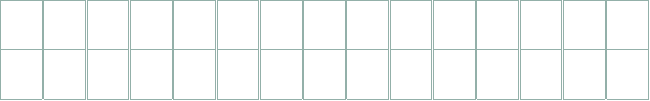 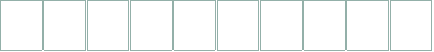 (d) If glasses are worn for driving, is the corrective power greater than plus (+)8 dioptres in any meridian of either lens?(e) If correction is worn for driving, is it well tolerated?If No, please give full details in Q7.3. Is there a history of any medical condition that may affect the applicant’s binocular field of vision (central and/or peripheral)?If Yes, please give full details below.Yes No ■ ■ Yes No ■ ■Yes No ■ ■Name of examining doctor or optician undertaking vision assessmentI confirm that this report was filled in by me at examination and the applicant’s history has been taken into consideration.Signature of examining doctor or opticianDate of signatureIf formal visual field testing is considered necessary,	Please provide your GOC or GMC number DVLA will commission this at a later date.Doctor, optometrist or optician’s stamp 4. Is there diplopia?	Yes No(a) Is it controlled?	■ ■ Please indicate below and give full details in Q7.Patch or	Glasses	Otherglasses with           with/without        (if other please frosted glass          prism                   provide details)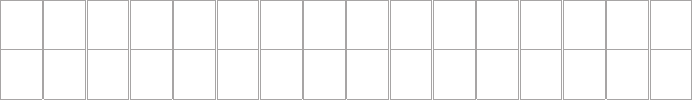 Applicant’s full name	Date of birthYPlease do not detach this page2Medical examination report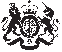 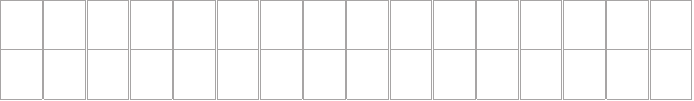 Medical assessment	D4 Must be filled in by a doctor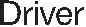 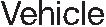 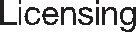 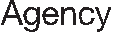 1 Neurological disorders	2 Diabetes mellitus33 Cardiac	c Peripheral arterial diseasea Coronary artery diseaseIs there a history or evidence of coronary artery disease?If No, go to section 3b, Cardiac arrhythmia If Yes, please answer all questions belowand enclose relevant hospital notes.Yes No ■ ■1. Has the applicant ever had an episode	Yes of angina?If Yes, please give the date of the last known attack.2. Acute coronary syndrome including	Yes myocardial infarction?If Yes, please give date.3. Coronary angioplasty (PCI)?	YesIf Yes, please give date of most recent intervention.4. Coronary artery bypass graft surgery?	YesIf Yes, please give date.No ■No ■No ■No ■5. If Yes to any of the above, are there any	Yes No physical health problems or disabilities(e.g. mobility, arthritis or COPD) that would make the applicant unable to undertake 9 minutes of thestandard Bruce Protocol ETT? Please give details below.b Cardiac arrhythmiaIs there a history or evidence of	Yes cardiac arrhythmia?If No, go to section 3c, Peripheral arterial diseaseIf Yes, please answer all questions below and enclose relevant hospital notes.No ■d Valvular/congenital heart diseaseIs there a history or evidence of valvular or congenital heart disease?If No, go to section 3e, Cardiac otherYes No ■ ■1. Has there been a significant disturbance of cardiac rhythm? (e.g. sinoatrial disease,significant atrio-ventricular conduction defect, atrial flutter or fibrillation, narrow or broad complex tachycardia) in the last 5 years?2. Has the arrhythmia been controlled satisfactorily for at least 3 months?3. Has an ICD (Implanted Cardiac Defibrillator) or biventricular pacemaker with defibrillator/cardiac resynchronisation therapy defibrillator (CRT-D type) been implanted?Yes No ■ ■Yes No ■ ■Yes No ■ ■If Yes, answer all questions below and provide relevant hospital notes.1. Is there a history of congenital heart disease?2. Is there a history of heart valve disease?3. Is there a history of aortic stenosis?If Yes, please provide relevant reports (including echocardiogram).Yes No ■ ■Yes No ■ ■Yes No ■ ■4. Has a pacemaker or a biventricular pacemaker/ cardiac resynchronisation therapy pacemaker	Yes (CRT-P type) been implanted?If Yes:(a) Please give date of implantation.No ■4. Is there history of embolic stroke?5. Does the applicant currently have significant symptoms?Yes No ■ ■Yes No ■ ■(b) Is the applicant free of the symptoms that caused the device to be fitted?(c) Does the applicant attend a pacemaker clinic regularly?■ ■ ■ ■6. Has there been any progression (either clinically or on scans etc) since the last licence application?Yes No ■ ■Applicant’s full name                                                                                                          Date of birth D D M M Y Y 4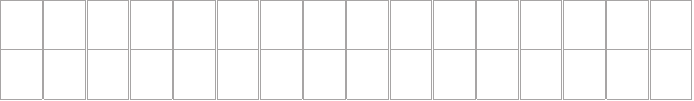 e Cardiac otherNote: If Yes to questions 2 to 6, please give dates in the boxes provided, give details in section 9, page 7 and provide relevant reports.Is there a history or evidence of heart failure?           Yes If No, go to section 3f, Cardiac channelopathies ■If Yes, please answer all questions and enclose relevant hospital notes.1. Please provide the NYHA class, if known.2. Established cardiomyopathy?	Yes If Yes, please give details in section 9, page 7.3. Has a left ventricular assist device (LVAD) or	Yes other cardiac assist device been implanted?No ■No ■ No ■2. Has an exercise ECG been undertaken (or planned)?3. Has an echocardiogram been undertaken (or planned)?(a) If undertaken, is or was the left ejection fraction greater than or equal to 40%?4. Has a coronary angiogram been undertaken (or planned)?	D D M M Y YYes No ■ ■Yes No ■ ■■ ■Yes No ■ ■4. A heart or heart/lung transplant?5. Untreated atrial myxoma?f	Cardiac channelopathiesIs there a history or evidence of the following conditions?If No, go to section 3g, Blood pressureYes No ■ ■ Yes No ■ ■Yes No ■ ■5. Has a 24 hour ECG tape been undertaken (or planned)?	D D M M Y Y6. Has a loop recorder been implanted(or planned)?	D D M M Y Y7. Has a myocardial perfusion scan, stress echo study or cardiac MRI been undertaken (or planned)?	D D M M Y YYes NoYes No ■ ■Yes No ■ ■1. Brugada syndrome?	Yes No	4 Psychiatric illness2. Long QT syndrome?If Yes to either, please give details in section 9, page 7 and enclose relevant hospital notes.g Blood pressureAll questions must be answered.Yes No ■ ■Is there a history or evidence of psychiatric	Yes illness within the last 3 years?If No, go to section 5, Substance misuse If Yes, please answer all questions below.1. Significant psychiatric disorder within the             Yes past 6 months? If Yes, please confirm condition. ■No ■No ■If resting blood pressure is 180 mm/Hg systolic or more and/or 100mm/Hg diastolic or more, please take a further 2 readings at least 5 minutes apart and record the best of the 3 readings in the box provided.1. Please record today’s best resting blood pressure reading.2. Is the applicant on anti-hypertensive treatment? Yes No If Yes, please provide three previous readingswith dates if available.D D M M Y Y D D M M Y YD D M M Y Y2. Psychosis or hypomania/mania within the	Yes past 12 months, including psychotic depression?3. (a) Dementia or cognitive impairment?	Yes (b) Are there concerns which have resultedin ongoing investigations for such possible diagnoses?5 Substance misuseIs there a history of drug/alcohol misuse	Yes or dependence?If No, go to section 6, Sleep disorders If Yes, please answer all questions below.NoNo ■■No ■3. Is there a history of malignant hypertension?	Yes No If Yes, please give details in section 9,page 7 (including date of diagnosis and any treatment etc).h Cardiac investigations1. Is there a history of alcohol dependence in the past 6 years?(a) Is it controlled?(b) Has the applicant undergone an alcohol detoxification programme?Yes No■ ■ ■ ■ ■ ■Have any cardiac investigations been	Yes No undertaken or planned?If No, go to section 4, Psychiatric illness If Yes, please answer questions 1 to 7.1. Has a resting ECG been undertaken?	Yes No If Yes, does it show:(a) pathological Q waves? (b) left bundle branch block?(c) right bundle branch block?If Yes to (a), (b) or (c), please provide a copy ofthe relevant ECG report or comment in section 9, page 7.If Yes, give date started:	D D M M Y Y 2. Persistent alcohol misuse in the past 3 years?	Yes No(a) Is it controlled?	■ ■ 3. Use of illegal drugs or other substances,ormisuse Yes Noof prescription medication in the last 6 years? (a) If Yes, the type of substance misused?(b) Is it controlled?	■ ■ (c) Has the applicant undertaken an opiatetreatment programme?If Yes, give date startedApplicant’s full name                                                                                                          Date of birth D D M M Y Y 5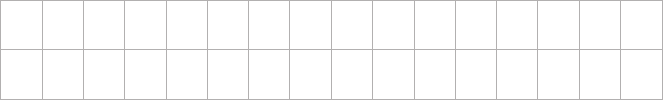 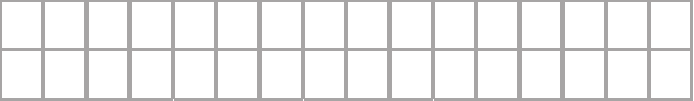 6 Sleep disorders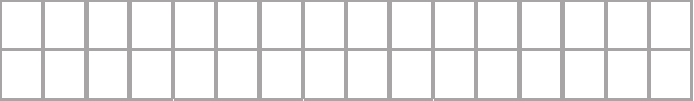 1. Is there a history or evidence of Obstructive	Yes No Sleep Apnoea Syndrome or any other medical condition causing excessive sleepiness?If No, go to section 7, Other medical conditions.If Yes, please give diagnosis and answer all questions below.6. Does the applicant have a history	Yes of liver disease of any origin?If Yes, is this the result of alcohol misuse?If Yes, please give details in section 9, page 7.7. Is there a history of renal failure?                      Yes If Yes, please give details in section 9,               ■page 7.No ■■No ■a) If Obstructive Sleep Apnoea Syndrome, please indicate the severity:Mild (AHI <15) Moderate (AHI 15 - 29) Severe (AHI >29)Not knownIf another measurement other than AHI is used, it must be one that is recognised in clinical practice as equivalent to AHI. DVLA does not prescribe different measurements as this is a clinical issue. Please give details in section 9 page 7, Further details.8. Does the applicant have severe symptomatic Yes respiratory disease causing chronic hypoxia?9. Does any medication currently taken cause	Yes the applicant side effects that could affectsafe driving?If Yes, please fill in section 8, Medication and give symptoms in section 9, page 7.10. Does the applicant have any other medical      Yes condition that could affect safe driving?            ■If Yes, please provide details in section 9, page 7.No ■No ■No ■b) Please answer questions (i) to (vi) for all sleep conditions.(i) Date of diagnosis:	Yes (ii) Is it controlled successfully?(iii) If Yes, please state treatment.Yes(iv) Is applicant compliant with treatment?	■ (v) Please state period of control:No ■No ■8 MedicationPlease provide details of all current medication including eye drops (continue on a separate sheet if necessary).years	months(vi) Date of last review.7 Other medical conditionsYes No 1. Is there a history or evidence of narcolepsy?	■ ■2. Is there currently any functional impairment     Yes No that is likely to affect control of the vehicle?      ■ ■3. Is there a history of bronchogenic carcinoma Yes or other malignant tumour with a significantliability to metastasise cerebrally?4. Is there any illness that may cause significant Yes fatigue or cachexia that affects safe driving?No ■No ■5. Is the applicant profoundly deaf?If Yes, is the applicant able to communicate in the event of an emergency by speechor by using a device, e.g. a textphone?Yes No ■ ■Yes No ■ ■69 Further details	10 Consultants’ details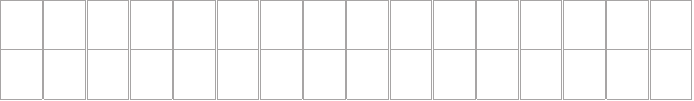 Please send us copies of relevant hospital notes. Do not send any notes not related to fitness to drive. Use the space below to provide any additional information.Please provide details of type of specialists or consultants, including address.Date of last appointment:Date of last appointment:If more consultants seen give details on a separate sheet.11 Examining doctor’s signature and stampTo be filled in by the doctor carrying out the examination.Please make sure all sections of the form have been filled in. The form will be returned to you if you do not do this.I confirm that this report was filled in by me at examination and I have taken the applicant’s history into account. I also confirm that I am currently GMC registered and licensed to practise in the UK or I am a doctor who is medically registered within the EU, if the report was filled in outside the UK.Signature of examining doctorDate of signatureDoctor’s stamp7The applicant must fill in this pageApplicant’s declarationYou must fill in this section and must not alter it in any way.Please read the following important information carefully then sign to confirm the statements below.Important information about fitness to driveAs part of the investigation into your fitness to drive, we (DVLA) may require you to have a medical examination or some form of practical assessment. If we do, the people involved will need your medical details to carry out an appropriate assessment. These may include doctors, orthoptists at eye clinics or paramedical staff at a driving assessmentcentre. We will only release information relevant to the medical assessment of your fitness to drive. Also, where the circumstances of your case appear exceptional, the relevant medical information would need to be considered by one or more members of the Secretary ofNameSignatureDateI authorise the Secretary of State to:Yes inform my doctors aboutthe outcome of my caserelease reports to my doctor(s)Contact me about my application by:Yesemail                                                ■ SMS (text message)                       ■(Please note: DVLA will continueto contact you by post if you do notNo■ ■No■ ■State’s Honorary Medical Advisory Panels.	wish to be contacted by email or text.) Panel members must adhere strictly to theprinciple of confidentiality.	Checklist	YesDeclarationI authorise my doctor and specialist to release• Have you signed and dated the declaration?■reports and information about my condition which is relevant to my fitness to drive, to the Secretary of State’s medical adviser.I understand that the Secretary of State may disclose relevant medical information that is necessary to investigate my fitness to drive, to doctors, paramedical staff and panel members.• Have you checked that the optician or doctor has filled in all parts of the report andall relevant hospital notes have been enclosed?ImportantYes■I declare that I have checked the details I have given on the enclosed questionnaire and that, to the best of my knowledge and belief, they are correct.I understand that it is a criminal offence if I make a false declaration to obtain a driving licence and can lead to prosecution.This report is valid for 4 months from the date the doctor, optician or optometrist signs it.Please return it together with your application form.8DDMMYDDMMYYDDMMYMedicationDosageDosageDosageDosageDosageDosageDosageReason for taking:Reason for taking:Reason for taking:Reason for taking:Reason for taking:Reason for taking:Reason for taking:Reason for taking:Approximate date started (if known):Approximate date started (if known):DDMMYYMedicationDosageDosageDosageDosageDosageDosageDosageReason for taking:Reason for taking:Reason for taking:Reason for taking:Reason for taking:Reason for taking:Reason for taking:Reason for taking:Approximate date started (if known):Approximate date started (if known):DDMMYYMedicationDosageDosageDosageDosageDosageDosageDosageReason for taking:Reason for taking:Reason for taking:Reason for taking:Reason for taking:Reason for taking:Reason for taking:Reason for taking:Approximate date started (if known):Approximate date started (if known):DDMMYYMedicationDosageDosageDosageDosageDosageDosageDosageReason for taking:Reason for taking:Reason for taking:Reason for taking:Reason for taking:Reason for taking:Reason for taking:Reason for taking:Approximate date started (if known):Approximate date started (if known):DDMMYYConsultant inReason for attendanceNameAddressDDMMYYConsultant inReason for attendanceNameAddressDDMMYYDDMMYY